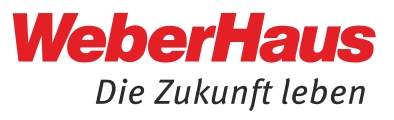 HausdatenblattKundenhausOvenstoneEntwurf:WeberHaus Individual Wohnfläche gesamt:160 m2EG: 80 m2OG:  80 m² incl. BalkonAußenmaße:9,54 m x 10,46 mBauweise:Holzfertigbauweise,Wandstärke 30 cm; Edelputz 3 mm stark, vollflächiger Grundierungsputz, Armierung, Holzfaserdämmplatte 
100 mm stark, mineralische Dämmung 160 mm stark, Holzfachwerk, Holzwerkstoffplatte, Dampfbremsvlies, GipsplatteU-Wert-Außenwand:0,15 W/m²KFassade:Profilschalung/senkrechte Holzschalung Dach:Pultdach U-Wert Dach:0,15 W/m²KDachneigung:6°Kniestock:295 cmFenster:Holz-Alufenster mit 3-fach-Wärmeschutzverglasung anthrazitgrau/steingrau Schallschutz:50 dBHaustechnik:Luft-Wasser-Wärmepumpe, Fußbodenheizung, Mobotix, Vorbereitung für Photovoltaik und Solar, Endenergiebedarf:Liegt nicht vor, da das Haus in der Schweiz gebaut wurde.Primärenergiebedarf:Keller:Nutzkeller (UG 43 m², 2. UG 105 m²)Architekt:Meyer StegemannBemerkungen:Schallschutzfenster, Flachdachfenster, im DG offen bis First, freistehende BadewanneLieferradius:DEU, CH, GB, IRL, LUX, BEL, NLD, FRAHersteller:WeberHaus GmbH & Co. KGAm Erlenpark 177866 Rheinau-LinxInternet: www.weberhaus.deE-Mail: info@weberhaus.de